Prilog 1: Obrazac prijaveOBRAZAC PRIJAVE PROGRAMA/PROJEKATA RAZVOJA SELEKTIVNIH OBLIKA TURIZMA ZA SUFINANCIRANJE IZ PRORAČUNA PRIMORSKO-GORANSKE ŽUPANIJE ZA 2016. GODINU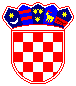 REPUBLIKA HRVATSKA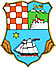 PRIMORSKO-GORANSKO ŽUPANIJAUpravni odjel zaturizam, poduzetništvo i ruralni razvojA) OSNOVNI PODACI O PRIJAVITELJU/KORISNIKUA) OSNOVNI PODACI O PRIJAVITELJU/KORISNIKUA) OSNOVNI PODACI O PRIJAVITELJU/KORISNIKUNaziv prijavitelja(upisati puni naziv)Sjedište i adresa(upisati mjesto, ulicu i k.br.)Osoba ovlaštena za zastupanje (upisati ime i prezime i funkciju)OIBTelefonTelefaksE-poštaWeb-stranicaPoslovna banka i broj žiro računaCilj osnivanja /djelovanja prijavitelja/korisnikaPodručje djelovanja(kao teritorij)Ostvaren prihod i rashod u prethodnoj godini(prema podacima iz financijskog izvješća)Opis radnog prostora prijavitelja/korisnikapovršinaOpis radnog prostora prijavitelja/korisnikavlastiti prostorOpis radnog prostora prijavitelja/korisnikazakupOpis radnog prostora prijavitelja/korisnikadrugoB) OSNOVNI PODACI O PROGRAMU/PROJEKTUB) OSNOVNI PODACI O PROGRAMU/PROJEKTUB) OSNOVNI PODACI O PROGRAMU/PROJEKTUB) OSNOVNI PODACI O PROGRAMU/PROJEKTUNaziv programa/projektaVremensko razdoblje provedbe(upisati planirani početak i završetak)Mjesto provedbeCiljevi provedbeCiljana skupinaOpisni sažetak programa/projekta (opisati s najviše 100 riječi)Prijava na odgovarajuće fondove Ministarstva RH i/ili EU, odnosno odobreno sufinanciranje iz fondova Ministarstva RH i/ili EUNačin informiranja javnosti o provedbi i rezultatima Podaci o voditelju programa/projektaIme i prezime:Podaci o voditelju programa/projektaDatum rođenja:Podaci o voditelju programa/projektaStručna sprema:Podaci o voditelju programa/projektaRadno mjesto:Podaci o voditelju programa/projektaTelefon:Podaci o voditelju programa/projektaTelefaks:Podaci o voditelju programa/projektaE-pošta:Podaci o voditelju programa/projektaDrugo:C) OSNOVNI PODACI O FINANCIJSKOM PLANU PROGRAMA/PROJEKTAC) OSNOVNI PODACI O FINANCIJSKOM PLANU PROGRAMA/PROJEKTAC) OSNOVNI PODACI O FINANCIJSKOM PLANU PROGRAMA/PROJEKTAC) OSNOVNI PODACI O FINANCIJSKOM PLANU PROGRAMA/PROJEKTAPlanirani prihodi po izvorima i iznosima financiranja (uključujući očekivano učešće Županije)IzvorIzvorIznos (kn)Planirani prihodi po izvorima i iznosima financiranja (uključujući očekivano učešće Županije)vlastita sredstavavlastita sredstavaPlanirani prihodi po izvorima i iznosima financiranja (uključujući očekivano učešće Županije)općina/gradopćina/gradPlanirani prihodi po izvorima i iznosima financiranja (uključujući očekivano učešće Županije)županijažupanijaPlanirani prihodi po izvorima i iznosima financiranja (uključujući očekivano učešće Županije)državni proračundržavni proračunPlanirani prihodi po izvorima i iznosima financiranja (uključujući očekivano učešće Županije)fondovi EUfondovi EUPlanirani prihodi po izvorima i iznosima financiranja (uključujući očekivano učešće Županije)ostali izvoriostali izvoriPlanirani prihodi po izvorima i iznosima financiranja (uključujući očekivano učešće Županije)Ukupno:Ukupno:Prikaz pojedinih namjenskih rashodasa specificiranim iznosima troškovaNamjenaNamjenaIznos (kn)Prikaz pojedinih namjenskih rashodasa specificiranim iznosima troškovaPrikaz pojedinih namjenskih rashodasa specificiranim iznosima troškovaPrikaz pojedinih namjenskih rashodasa specificiranim iznosima troškovaPrikaz pojedinih namjenskih rashodasa specificiranim iznosima troškovaPrikaz pojedinih namjenskih rashodasa specificiranim iznosima troškovaPrikaz pojedinih namjenskih rashodasa specificiranim iznosima troškovaPrikaz pojedinih namjenskih rashodasa specificiranim iznosima troškovaPrikaz pojedinih namjenskih rashodasa specificiranim iznosima troškovaPrikaz pojedinih namjenskih rashodasa specificiranim iznosima troškovaUkupno:Ukupno:D) OSNOVNI PODACI O DO SADA REALIZIRANIM PROGRAMIMA/PROJEKTIMAD) OSNOVNI PODACI O DO SADA REALIZIRANIM PROGRAMIMA/PROJEKTIMAD) OSNOVNI PODACI O DO SADA REALIZIRANIM PROGRAMIMA/PROJEKTIMAD) OSNOVNI PODACI O DO SADA REALIZIRANIM PROGRAMIMA/PROJEKTIMAD) OSNOVNI PODACI O DO SADA REALIZIRANIM PROGRAMIMA/PROJEKTIMAD) OSNOVNI PODACI O DO SADA REALIZIRANIM PROGRAMIMA/PROJEKTIMANazivi programa/projekta(upisati do najviše pet (5) programa/projekta)1)1)1)1)1)Nazivi programa/projekta(upisati do najviše pet (5) programa/projekta)2)2)2)2)2)Nazivi programa/projekta(upisati do najviše pet (5) programa/projekta)3)3)3)3)3)Nazivi programa/projekta(upisati do najviše pet (5) programa/projekta)4)4)4)4)4)Nazivi programa/projekta(upisati do najviše pet (5) programa/projekta)5)5)5)5)5)Razdoblje provedbe programa/projekta(upisati datum početka i završetka)1) od - do2) od - do3) od - do4) od - do5) od – doRazdoblje provedbe programa/projekta(upisati datum početka i završetka)Mjesto provedbe programa/projekta1)2)3)4)5)Mjesto provedbe programa/projektaOstaloDatum prijave:_______________________PODNOSITELJ PRIJAVEOvlaštena osobaM.P.(ime i prezime i potpis) Prilozi uz prijavuPrilozi uz prijavuPotvrda mjesno nadležne Porezne uprave o nepostojanju duga prijavitelja prema državi, ne starija od 30 dana od dana objave javnog pozivaDA Popis i opis do sada realiziranih programa/projektaDA Fotografije u vezi s programom/projektom za koji se traži sufinanciranje (lokacija i dr.)DAIzjava 1DA Izjava 2DA